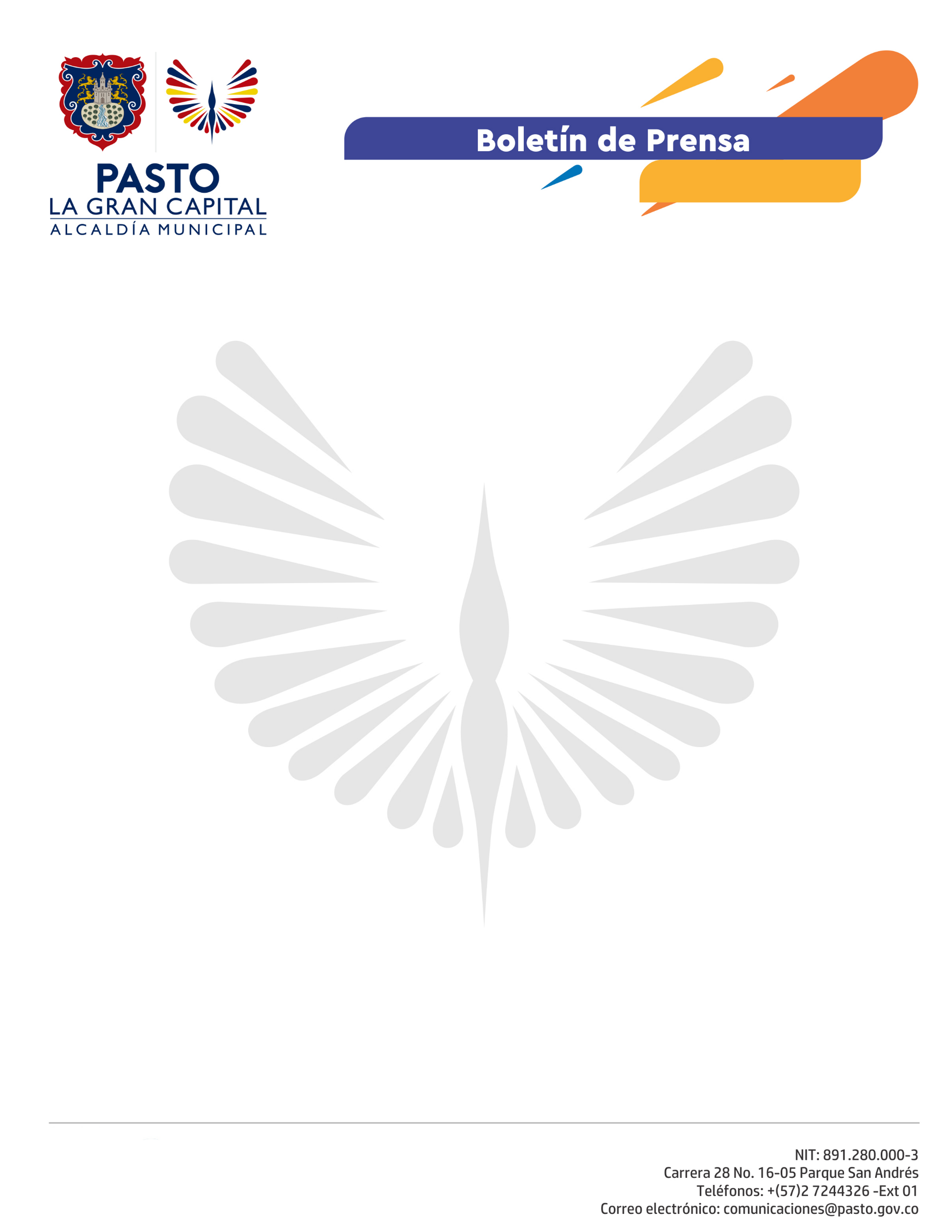   		       	 No. 264       22 de junio de 2021ALCALDIA LIDERÓ ENCUENTRO CON LA JUNTA DE ACCIÓN COMUNAL DEL BARRIO FRAY EZEQUIEL PARA ATENDER LAS NECESIDADES DEL SECTOR.Con presencia del Alcalde Germán Chamorro De La Rosa y su equipo de gobierno, se llevó a cabo un encuentro con  los líderes del barrio Fray Ezequiel de la comuna 5, con el objetivo de identificar y buscar la solución a las necesidades de esta comunidad.La Secretaría de Desarrollo Comunitario fue la articuladora de la reunión con la Junta de Acción Comunal, cuya vocería estuvo a cargo de su presidente Segundo Quenan, los representantes de la Junta de Acueducto y Alcantarillado, comisiones de trabajo y habitantes del sector. “Le agradecemos la presencia al doctor Germán Chamorro De La Rosa y a toda la Administración Municipal por tenernos en cuenta para realizar los procesos que identificamos hoy”, expresó la representante fiscal del barrio, Rosa Inés Cadena.Se realizó la programación de la agenda de trabajo de los próximos días con un comité técnico en representación de la comunidad, para estudiar procesos de acueducto, alcantarillado, infraestructura vial, norma urbana, entre otros.El Alcalde expresó todo su respaldo para tocar las puertas que sean necesarias en las instancias del orden nacional, que permitan las soluciones a las problemáticas urgentes de este barrio.La Administración Municipal continuará abierta a los espacios de opinión y participación ciudadanía que faciliten la atención de las necesidades de la comunidad.